ใบต่อท่ายคำขอแจ้งข้อมูลลิขสิทธิ์                                                                                                           ลงชื่อ…………………………........………..………เจ้าของลิขสิทธิ์ / ตัวแทน 						       (ศาสตราจารย์พิเศษ ดร.กาญจนา เงารังษี)						        …………/……….../…2564…….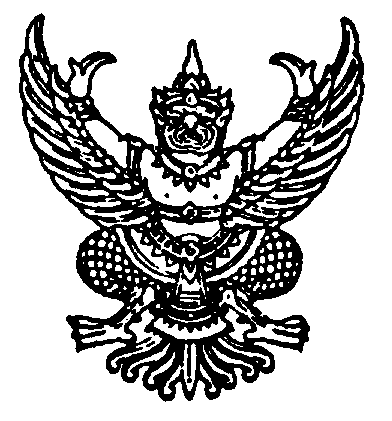 คำขอแจ้งข้อมูลลิขสิทธิ์ประเภทงานอันมีลิขสิทธิ์	  วรรณกรรม		   ดนตรีกรรม	   นาฏกรรม		   ภาพยนตร์	   ศิลปกรรม		   งานแพร่เสียงแพร่ภาพ	   โสตทัศนวัสดุ	   งานอื่นใดในแผนกวรรณคดี	   สิ่งบันทึกเสียง	        แผนกวิทยาศาสตร์หรือแผนกศิลปะ		สำหรับเจ้าหน้าที่คำขอแจ้งข้อมูลลิขสิทธิ์ประเภทงานอันมีลิขสิทธิ์	  วรรณกรรม		   ดนตรีกรรม	   นาฏกรรม		   ภาพยนตร์	   ศิลปกรรม		   งานแพร่เสียงแพร่ภาพ	   โสตทัศนวัสดุ	   งานอื่นใดในแผนกวรรณคดี	   สิ่งบันทึกเสียง	        แผนกวิทยาศาสตร์หรือแผนกศิลปะ		วันที่ยื่น					คำขอแจ้งข้อมูลลิขสิทธิ์ประเภทงานอันมีลิขสิทธิ์	  วรรณกรรม		   ดนตรีกรรม	   นาฏกรรม		   ภาพยนตร์	   ศิลปกรรม		   งานแพร่เสียงแพร่ภาพ	   โสตทัศนวัสดุ	   งานอื่นใดในแผนกวรรณคดี	   สิ่งบันทึกเสียง	        แผนกวิทยาศาสตร์หรือแผนกศิลปะ		เลขคำขอ					คำขอแจ้งข้อมูลลิขสิทธิ์ประเภทงานอันมีลิขสิทธิ์	  วรรณกรรม		   ดนตรีกรรม	   นาฏกรรม		   ภาพยนตร์	   ศิลปกรรม		   งานแพร่เสียงแพร่ภาพ	   โสตทัศนวัสดุ	   งานอื่นใดในแผนกวรรณคดี	   สิ่งบันทึกเสียง	        แผนกวิทยาศาสตร์หรือแผนกศิลปะ		ทะเบียนข้อมูลเลขที่				คำขอแจ้งข้อมูลลิขสิทธิ์ประเภทงานอันมีลิขสิทธิ์	  วรรณกรรม		   ดนตรีกรรม	   นาฏกรรม		   ภาพยนตร์	   ศิลปกรรม		   งานแพร่เสียงแพร่ภาพ	   โสตทัศนวัสดุ	   งานอื่นใดในแผนกวรรณคดี	   สิ่งบันทึกเสียง	        แผนกวิทยาศาสตร์หรือแผนกศิลปะ		เอกสารแนบ  บัตรประจำตัวประชาชน/หนังสือรับรองนิติบุคคล  ผลงาน  หนังสือมอบอำนาจ  สัญญาโอนลิขสิทธิ์   อื่น ๆ1.   ชื่อเจ้าของลิขสิทธิ์      บุคคลธรรมดา (ไทย)     นิติบุคคล (ไทย)     ต่างชาติ      ส่วนราชการไทย       ชื่อ – สกุล 	    มหาวิทยาลัยนเรศวร				      ที่อยู่ตามภูมิลำเนา   99 หมู่ 9                                                       					      แขวง/ตำบล 	ท่าโพธิ์               เขต/อำเภอ 	เมืองพิษณุโลก                 	    จังหวัด		พิษณุโลก			            รหัสไปรษณีย์ 	65000		    ประเทศ 	ไทย	                        	    สัญชาติ 	ไทย				      โทรศัพท์			    โทรสาร				     	     อีเมล						      เลขประจำตัวประชาชน / เลขที่หนังสือเดินทาง (Passport) / นิติบุคคล        หมายเหตุ : หากมีเจ้าของลิขสิทธิ์ร่วม ให้ระบุรายละเอียดเพิ่มในใบต่อท้าย ลข.011.   ชื่อเจ้าของลิขสิทธิ์      บุคคลธรรมดา (ไทย)     นิติบุคคล (ไทย)     ต่างชาติ      ส่วนราชการไทย       ชื่อ – สกุล 	    มหาวิทยาลัยนเรศวร				      ที่อยู่ตามภูมิลำเนา   99 หมู่ 9                                                       					      แขวง/ตำบล 	ท่าโพธิ์               เขต/อำเภอ 	เมืองพิษณุโลก                 	    จังหวัด		พิษณุโลก			            รหัสไปรษณีย์ 	65000		    ประเทศ 	ไทย	                        	    สัญชาติ 	ไทย				      โทรศัพท์			    โทรสาร				     	     อีเมล						      เลขประจำตัวประชาชน / เลขที่หนังสือเดินทาง (Passport) / นิติบุคคล        หมายเหตุ : หากมีเจ้าของลิขสิทธิ์ร่วม ให้ระบุรายละเอียดเพิ่มในใบต่อท้าย ลข.012.  ชื่อตัวแทน (ถ้ามี)     บุคคลธรรมดา (ไทย)      นิติบุคคล (ไทย)        ชื่อ – สกุล												      ที่อยู่ตามภูมิลำเนา  									      แขวง/ตำบล 		                 เขต/อำเภอ 	   	                          	     จังหวัด					            รหัสไปรษณีย์                		      ประเทศ 	                                                      สัญชาติ 					      โทรศัพท์		                     โทรสาร				      อีเมล				      เลขประจำตัวประชาชน / เลขที่หนังสือเดินทาง (Passport) / นิติบุคคล        หมายเหตุ : หากมีตัวแทนมากกว่า 1 คนให้ระบุรายละเอียดเพิ่มในใบต่อท้าย ลข.012.  ชื่อตัวแทน (ถ้ามี)     บุคคลธรรมดา (ไทย)      นิติบุคคล (ไทย)        ชื่อ – สกุล												      ที่อยู่ตามภูมิลำเนา  									      แขวง/ตำบล 		                 เขต/อำเภอ 	   	                          	     จังหวัด					            รหัสไปรษณีย์                		      ประเทศ 	                                                      สัญชาติ 					      โทรศัพท์		                     โทรสาร				      อีเมล				      เลขประจำตัวประชาชน / เลขที่หนังสือเดินทาง (Passport) / นิติบุคคล        หมายเหตุ : หากมีตัวแทนมากกว่า 1 คนให้ระบุรายละเอียดเพิ่มในใบต่อท้าย ลข.013.  สถานที่ติดต่อและจัดส่งเอกสาร ในประเทศ          มารับด้วยตนเอง 	  จัดส่งทางไปรษณีย์ (โปรดเลือกที่อยู่ที่ให้จัดส่งฯ)	         ที่อยู่ตามข้อ 1     ที่อยู่ตามข้อ 2         อื่น ๆ ระบุ              						            	   	3.  สถานที่ติดต่อและจัดส่งเอกสาร ในประเทศ          มารับด้วยตนเอง 	  จัดส่งทางไปรษณีย์ (โปรดเลือกที่อยู่ที่ให้จัดส่งฯ)	         ที่อยู่ตามข้อ 1     ที่อยู่ตามข้อ 2         อื่น ๆ ระบุ              						            	   	4.  ชื่อผู้สร้างสรรค์ หรือนามแฝง       ชื่อ -สกุล	คนที่ 1						    นามแฝง					      ที่อยู่ตามภูมิลำเนา  	คณะ                                  มหาวิทยาลัยนเรศวร								      แขวง/ตำบล 	ท่าโพธิ์	                 เขต/อำเภอ 	เมือง    	                          	     จังหวัด	พิษณุโลก				            รหัสไปรษณีย์ 	65130		      ประเทศ 	ไทย	                               สัญชาติ 	ไทย				      โทรศัพท์      -		         โทรสาร	-		      อีเมล	   				       เลขประจำตัวประชาชน / เลขที่หนังสือเดินทาง (Passport) / นิติบุคคล        หมายเหตุ : หากมีผู้สร้างสรรค์ร่วม ให้ระบุรายละเอียดเพิ่มในใบต่อท้าย ลข.014.  ชื่อผู้สร้างสรรค์ หรือนามแฝง       ชื่อ -สกุล	คนที่ 1						    นามแฝง					      ที่อยู่ตามภูมิลำเนา  	คณะ                                  มหาวิทยาลัยนเรศวร								      แขวง/ตำบล 	ท่าโพธิ์	                 เขต/อำเภอ 	เมือง    	                          	     จังหวัด	พิษณุโลก				            รหัสไปรษณีย์ 	65130		      ประเทศ 	ไทย	                               สัญชาติ 	ไทย				      โทรศัพท์      -		         โทรสาร	-		      อีเมล	   				       เลขประจำตัวประชาชน / เลขที่หนังสือเดินทาง (Passport) / นิติบุคคล        หมายเหตุ : หากมีผู้สร้างสรรค์ร่วม ให้ระบุรายละเอียดเพิ่มในใบต่อท้าย ลข.015. ชื่อผลงาน (ภาษาไทยหรือภาษาอังกฤษเท่านั้น) 	ระบบการให้คำปรึกษาทางการแพทย์ผ่านสมาร์ทโฟน (NU Med) สำหรับผู้ให้คำปรึกษาและสำหรับผู้ขอคำปรึกษา														หมายเหตุ : หากมีผลงานมากกว่า 1 ผลงานให้ระบุในใบต่อท้าย ลข.015. ชื่อผลงาน (ภาษาไทยหรือภาษาอังกฤษเท่านั้น) 	ระบบการให้คำปรึกษาทางการแพทย์ผ่านสมาร์ทโฟน (NU Med) สำหรับผู้ให้คำปรึกษาและสำหรับผู้ขอคำปรึกษา														หมายเหตุ : หากมีผลงานมากกว่า 1 ผลงานให้ระบุในใบต่อท้าย ลข.016. ประเภทของงาน    6.1   วรรณกรรม				      		           งานนิพนธ์ (เช่น หนังสือ จุลสาร สิ่งเขียน คำร้องที่แต่งเพื่อประกอบทำนอง   เป็นต้น)           โปรแกรมคอมพิวเตอร์    6.2    นาฎกรรม    6.3    ศิลปกรรม                  ลักษณะงาน       จิตรกรรม	           ประติมากรรม	   ภาพพิมพ์	   สถาปัตยกรรม	     ภาพถ่าย 	      		            		          ศิลปะประยุกต์       ภาพประกอบ แผนที่ โครงสร้างฯ          6.4    สิ่งบันทึกเสียง    6.5    โสตทัศนวัสดุ    6.6    ภาพยนตร์	    6.7    ดนตรีกรรม	    6.8    งานแพร่เสียงแพร่ภาพ    6.9    งานอื่นใดอันเป็นงานในแผนกวรรณคดี แผนกวิทยาศาสตร์หรือแผนกศิลปะ  6. ประเภทของงาน    6.1   วรรณกรรม				      		           งานนิพนธ์ (เช่น หนังสือ จุลสาร สิ่งเขียน คำร้องที่แต่งเพื่อประกอบทำนอง   เป็นต้น)           โปรแกรมคอมพิวเตอร์    6.2    นาฎกรรม    6.3    ศิลปกรรม                  ลักษณะงาน       จิตรกรรม	           ประติมากรรม	   ภาพพิมพ์	   สถาปัตยกรรม	     ภาพถ่าย 	      		            		          ศิลปะประยุกต์       ภาพประกอบ แผนที่ โครงสร้างฯ          6.4    สิ่งบันทึกเสียง    6.5    โสตทัศนวัสดุ    6.6    ภาพยนตร์	    6.7    ดนตรีกรรม	    6.8    งานแพร่เสียงแพร่ภาพ    6.9    งานอื่นใดอันเป็นงานในแผนกวรรณคดี แผนกวิทยาศาสตร์หรือแผนกศิลปะ  7. ความเป็นเจ้าของลิขสิทธิ์	    7.1   เป็นผู้สร้างสรรค์เอง		    7.2   กรณีจ้างแรงงานโดยมีหนังสือตกลงว่า ให้นายจ้างเป็นเจ้าของลิขสิทธิ์    7.3   กรณีจ้างทำของ                    มีหนังสือตกลงให้ ผู้ว่าจ้างเป็นเจ้าของลิขสิทธิ์ (พร้อมแนบสำเนาหลักฐาน)                   ไม่มีหนังสือตกลงว่า ให้ผู้รับจ้างเป็นเจ้าของลิขสิทธิ์    7.4   เป็นผู้ดัดแปลงโดยได้รับอนุญาตจากเจ้าของลิขสิทธิ์ (พร้อมแนบสำเนาหลักฐาน (ถ้ามี))    7.5   เป็นผู้รวบรวมหรือประกอบเข้ากัน โดยได้รับอนุญาตจากเจ้าของลิขสิทธิ์ (เช่น พจนานุกรม หรือเว็บเพจ) (พร้อมแนบสำเนหลักฐาน (ถ้ามี))    7.6   เป็นผู้นำเอาข้อมูลหรือสิ่งอื่นใดมารวบรวมหรือประกอบเข้ากันในรูปฐานข้อมูลหรืออื่นๆ    7.7   เป็นกระทรวง ทบวง กรม หรือหน่วยงานอื่นใดของรัฐหรือของท้องถิ่นที่มีลิขสิทธิ์โดยการจ้างหรือตามคำสั่งหรือการควบคุมของตน    7.8   เป็นผู้รับโอนลิขสิทธิ์ (พร้อมแนบสำเนาหลักฐาน)                   รับโอนทั้งหมด                   รับโอนลิขสิทธิ์บางส่วน (ระบุ) ..........................................................................7. ความเป็นเจ้าของลิขสิทธิ์	    7.1   เป็นผู้สร้างสรรค์เอง		    7.2   กรณีจ้างแรงงานโดยมีหนังสือตกลงว่า ให้นายจ้างเป็นเจ้าของลิขสิทธิ์    7.3   กรณีจ้างทำของ                    มีหนังสือตกลงให้ ผู้ว่าจ้างเป็นเจ้าของลิขสิทธิ์ (พร้อมแนบสำเนาหลักฐาน)                   ไม่มีหนังสือตกลงว่า ให้ผู้รับจ้างเป็นเจ้าของลิขสิทธิ์    7.4   เป็นผู้ดัดแปลงโดยได้รับอนุญาตจากเจ้าของลิขสิทธิ์ (พร้อมแนบสำเนาหลักฐาน (ถ้ามี))    7.5   เป็นผู้รวบรวมหรือประกอบเข้ากัน โดยได้รับอนุญาตจากเจ้าของลิขสิทธิ์ (เช่น พจนานุกรม หรือเว็บเพจ) (พร้อมแนบสำเนหลักฐาน (ถ้ามี))    7.6   เป็นผู้นำเอาข้อมูลหรือสิ่งอื่นใดมารวบรวมหรือประกอบเข้ากันในรูปฐานข้อมูลหรืออื่นๆ    7.7   เป็นกระทรวง ทบวง กรม หรือหน่วยงานอื่นใดของรัฐหรือของท้องถิ่นที่มีลิขสิทธิ์โดยการจ้างหรือตามคำสั่งหรือการควบคุมของตน    7.8   เป็นผู้รับโอนลิขสิทธิ์ (พร้อมแนบสำเนาหลักฐาน)                   รับโอนทั้งหมด                   รับโอนลิขสิทธิ์บางส่วน (ระบุ) ..........................................................................8. รายละเอียดการสร้างสรรค์ผลงานโดยย่อ/แรงบันดาลใจ...............แอปพลิเคชัน NU Med เป็นระบบเพื่อการให้คําปรึกษาทางการแพทย์ผ่านสมาร์ทโฟน โดยเป็นแอปพลิเคชันที่แพทย์และพยาบาลสามารถส่งคำปรึกษาซึ่งกันและกันได้ โดยมีฟังก์ชันเริ่มจาก การค้นหาข้อมูลผู้ป่วยผ่านเลขบัตรประชาชน การสแกนบัตรประชาชน และการใช้ Face ID เพื่อแสดงข้อมูลการรักษาที่ผ่านมาของผู้ป่วย การแสดงผลแลป ประวัติการจ่ายยา พยาบาลสามารถสนทนากับแพทย์รายบุคคล การสนทนาแบบกลุ่มระหว่างพยาบาลด้วยกัน หรือระหว่างแพทย์ในแผนกเดียวกันได้ โดยในแชทสามารถส่งรูปภาพ วิดีโอ รวมถึงสร้างโน้ตเพื่อแนบไฟล์หรือแนบเคสผู้ป่วยได้ นอกจากนั้นยังสามารถแชร์ข้อมูลผู้ป่วยผ่าน Line หรือ Messenger ได้ โดยผู้ที่เข้าถึงข้อมูลจะต้องเป็นแพทย์หรือพยาบาลที่มีแอปพลิเคชัน NU Med และได้รับการอนุญาตให้เข้าใช้งานแล้วเท่านั้น							หมายเหตุ : หากกรอกข้อมูลไม่เพียงพอให้กรอกในใบต่อท้าย ลข.018. รายละเอียดการสร้างสรรค์ผลงานโดยย่อ/แรงบันดาลใจ...............แอปพลิเคชัน NU Med เป็นระบบเพื่อการให้คําปรึกษาทางการแพทย์ผ่านสมาร์ทโฟน โดยเป็นแอปพลิเคชันที่แพทย์และพยาบาลสามารถส่งคำปรึกษาซึ่งกันและกันได้ โดยมีฟังก์ชันเริ่มจาก การค้นหาข้อมูลผู้ป่วยผ่านเลขบัตรประชาชน การสแกนบัตรประชาชน และการใช้ Face ID เพื่อแสดงข้อมูลการรักษาที่ผ่านมาของผู้ป่วย การแสดงผลแลป ประวัติการจ่ายยา พยาบาลสามารถสนทนากับแพทย์รายบุคคล การสนทนาแบบกลุ่มระหว่างพยาบาลด้วยกัน หรือระหว่างแพทย์ในแผนกเดียวกันได้ โดยในแชทสามารถส่งรูปภาพ วิดีโอ รวมถึงสร้างโน้ตเพื่อแนบไฟล์หรือแนบเคสผู้ป่วยได้ นอกจากนั้นยังสามารถแชร์ข้อมูลผู้ป่วยผ่าน Line หรือ Messenger ได้ โดยผู้ที่เข้าถึงข้อมูลจะต้องเป็นแพทย์หรือพยาบาลที่มีแอปพลิเคชัน NU Med และได้รับการอนุญาตให้เข้าใช้งานแล้วเท่านั้น							หมายเหตุ : หากกรอกข้อมูลไม่เพียงพอให้กรอกในใบต่อท้าย ลข.019. สร้างสรรค์ ในประเทศ/ปีที่สร้างสรรค์ (ระบุ)     ไทย  ปีพ.ศ. ..........2562.............  ต่างประเทศ (ระบุ) ..............................   ปีพ.ศ ..............................................9. สร้างสรรค์ ในประเทศ/ปีที่สร้างสรรค์ (ระบุ)     ไทย  ปีพ.ศ. ..........2562.............  ต่างประเทศ (ระบุ) ..............................   ปีพ.ศ ..............................................10. การโฆษณางานผลงานลิขสิทธิ์	   ยังไม่ได้โฆษณา		   โฆษณาครั้งแรก ณ ประเทศ		เมื่อวันที่		เดือน		พ.ศ. 		10. การโฆษณางานผลงานลิขสิทธิ์	   ยังไม่ได้โฆษณา		   โฆษณาครั้งแรก ณ ประเทศ		เมื่อวันที่		เดือน		พ.ศ. 		11. การจัดทำสื่อสำหรับคนพิการ   มี      ไม่มี     ประเภทสื่อ   หนังสืออักษรเบรลล์	    สื่อที่มีลักษณะเป็นสื่อผสม         สื่อเสียง                          สื่อภาษามือ     หนังสือหรือภาพขยายใหญ่ 	         คำบรรยายแทนเสียง          ตัวหนังสือนูน แผนภาพนูน       สื่อการสอนรูปทรงเรขาคณิต     รูปจำลอง          สื่อเพื่อการเรียนรู้และพัฒนาทักษะ       	          สื่ออิเล็กทรอนิกส์ตามมาตรฐานสากล               ข้าพเจ้าอนุญาตให้บุคคลอื่นตรวจดูเอกสารในแฟ้มคำขอแจ้งข้อมูลลิขสิทธิ์และผลงานของข้าพเจ้าได้ และขอรับรองว่าข้อความข้างต้นเป็นความจริงทุกประการและหลักฐานที่ส่งประกอบคำขอเป็นหลักฐานที่ถูกต้อง หากปรากฏภายหลังว่า  ข้าพเจ้าไม่ได้เป็นเจ้าของลิขสิทธิ์หรือตัวแทนรับมอบอำนาจจากบุคคลดังกล่าว และก่อให้เกิดความเสียหายแก่บุคคลหนึ่งบุคคลใด หรือกรมทรัพย์สินทางปัญญา ข้าพเจ้าขอเป็นผู้รับผิดชอบในความเสียหายที่เกิดขึ้นทุกประการ						 ลงชื่อ…………………………........………..………เจ้าของลิขสิทธิ์ / ตัวแทน 						                      (ชื่ออธิการบดี)                                                                                             อธิการบดีมหาวิทยาลัยนเรศวร	    …………/……….../…....…….                           หมายเหตุ   - การแจ้งข้อมูลลิขสิทธิ์ มิได้ก่อให้เกิดสิทธิใดๆ ตามกฎหมาย  ในกร			     - กรณีที่แบบ ลข.01 มีเนื้อที่ไม่พอ และต้องการระบุรายละเอียดเพิ่ม ให้ใช้ใบต่อท้าย ลข.01                                - โดยระบุหมายเลขกำกับข้อ และหัวข้อที่แสดงรายละเอียดเพิ่มเติมดังกล่าวด้วย4.1 ชื่อผู้สร้างสรรค์ร่วม หรือนามแฝง     ชื่อ – สกุล 											     ที่อยู่ตามภูมิลำเนา  	คณะ                          มหาวิทยาลัยนเรศวร  เลขที่ 99 หมู่ 9  	                        				     แขวง/ตำบล 	ท่าโพธิ์	                     เขต/อำเภอ 	    	เมือง      	                   จังหวัด	พิษณุโลก			           รหัสไปรษณีย์ 	65000		         ประเทศ 	ไทย	                                สัญชาติ 	ไทย			     โทรศัพท์      -		         โทรสาร	-		      อีเมล	   				     เลขประจำตัวประชาชน / เลขที่หนังสือเดินทาง (Passport) / นิติบุคคล      4.2 ชื่อผู้สร้างสรรค์ร่วม หรือนามแฝง     ชื่อ – สกุล 									     ที่อยู่ตามภูมิลำเนา  	คณะ                   มหาวิทยาลัยนเรศวร  เลขที่ 99 หมู่ 9  	                        				     แขวง/ตำบล 	ท่าโพธิ์	                     เขต/อำเภอ 	    	เมือง      	                   จังหวัด	พิษณุโลก			           รหัสไปรษณีย์ 	65000		         ประเทศ 	ไทย	                                สัญชาติ 	ไทย			     โทรศัพท์      -		         โทรสาร	-		      อีเมล	   				     เลขประจำตัวประชาชน / เลขที่หนังสือเดินทาง (Passport) / นิติบุคคล      